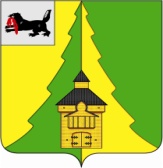 Российская Федерация	Иркутская область	Нижнеилимский муниципальный район	АДМИНИСТРАЦИЯ			ПОСТАНОВЛЕНИЕОт « 09 »  01  2017 г. № 03   г. Железногорск-Илимский«О проведении районного конкурса,посвященного  40-летнему Юбилею Иркутского областного совета женщин«40-летию – 40 добрых дел»В связи с проведением районного  конкурса, посвященного 40-летнему Юбилею  Иркутского  областного  совета женщин,  в  целях  повышения роли и определения вклада общественных организаций и объединений в реализацию государственной семейной политики в рамках базового системного проекта Областного совета женщин «Ребенок, общество, семья – стратегия, тактика», обобщение и распространения положительного опыта работы,  администрация Нижнеилимского  муниципального района:	ПОСТАНОВЛЯЕТ:Утвердить Положение о  проведении районного конкурса, посвященного  40-летнему Юбилею Иркутского областного совета женщин в рамках областного конкурса «40-летию – 40 добрых дел». (Приложение № 1).Утвердить состав конкурсной комиссии (Приложение № 2).Утвердить форму заявки  для  участия в конкурсе «40-летию – 40 добрых дел» (Приложение №3).Главам городских и сельских поселений района оказать содействие общественным организациям  в подготовке и участии в районном этапе областного конкурса «40-летию – 40 добрых дел». Настоящее постановление разместить на сайте МО «Нижнеилимский район» и опубликовать в печатном издании «Вестник Думы и администрации Нижнеилимского муниципального района.Контроль за исполнением настоящего постановления возложить на заместителя мэра по социальным вопросам Т.К.Пирогову.	  Мэр района	М.С.РомановРассылка: дело, членам конкурсной комиссии, СМИ, главам городских и сельских поселений, общественным организациям.М.В.Климова3-22-43      Приложение № 1 к  постановлению администрации Нижнеилимского муниципального районаОт « 09 »  01  2017 г. № 03   ПОЛОЖЕНИЕо проведении районного конкурса, посвященного 40-летнему Юбилею  Иркутского областного совета женщин  «40-летию – 40 добрых дел!» I. ОБЩИЕ ПОЛОЖЕНИЯ1.Настоящее Положение определяет порядок и условия проведения конкурса по итогам реализации третьего (завершающего) этапа базового, системного проекта Иркутского областного совета женщин «Ребенок, общество, семья – стратегия, тактика» («РОССТ»).2.Конкурс посвящается приближающемуся 40-летнему Юбилею общественной  организации «Иркутский областной совет женщин» и проходит под девизом: «40 добрых дел  к 40-летнему Юбилею!».3.Организатором районного конкурса является Совет женщин Нижнеилимского муниципального района. Конкурс проводится при поддержке администрации Нижнеилимского муниципального района.4. Конкурс  направлен  на  активизацию работы советов женщин, советов отцов, клубов молодых семей МО «Нижнеилимский район»  по повышению роли материнства и  отцовства, формированию ответственного родительства  в воспитании детей, утверждению семейных и духовных ценностей,  созданию безопасных и комфортных условий жизни  детей, мира и согласия в семье и обществе.5.Конкурс призван повысить эффективность взаимодействия общественных организаций и объединений с органами государственной власти, местного самоуправления (далее - МСУ), учреждениями и организациями всех форм собственности, другими общественными организациями и объединениями, педагогической и родительской общественностью, представителями бизнеса и др. в решении вопросов семьи и детства.6. Конкурс проводится в два этапа. Принять участие в конкурсе могут все  советы женщин,  советы отцов, клубы молодых семей, функционирующие в городских и сельских поселениях.II. ЦЕЛЬ И ЗАДАЧИ  КОНКУРСА7. Конкурс проводится с целью:- повышения роли и определения вклада общественных организаций и объединений МО «Нижнеилимский район» (советов женщин, советов отцов, клубов молодых семей) в реализацию государственной семейной политики в рамках базового системного проекта Областного совета женщин «Ребенок, общество, семья – стратегия, тактика» («РОССТ»);- обобщения и распространения положительного опыта работы   подразделений  Областного совета женщин в укрепление института семьи и улучшение условий жизни детей на основе создания эффективных механизмов взаимодействия органов государственной власти, местного самоуправления и общественных организаций.III. УСЛОВИЯ КОНКУРСА8. Участие в конкурсе является добровольным. Участники самостоятельно определяют выбор представляемого на конкурс направления деятельности:1) «РОДИТЕЛЬСКИЙ ОТКРЫТЫЙ УНИВЕРСИТЕТ»2) «ОБЩЕСТВЕННЫЙ КОНТРОЛЬ – НА СЛУЖБУ ДЕТЯМ»3) «ПРИАНГАРЬЕ – НАШ ОБЩИЙ ДОМ»4) «ОТЦЫ И ДЕТИ»9. Конкурс проводится в следующие сроки: Отборочный  этап  конкурса: -  приём и регистрация заявок участников конкурса осуществляется районной конкурсной комиссией –   до 31 января 2017г. - конкурсные материалы рассматриваются и направляются в областную конкурсную комиссию в срок до 01 февраля 2017г. Областной  этап конкурса: - приём и регистрация конкурсных материалов осуществляется областной конкурсной комиссией Областного совета женщин с 01 по 10 февраля 2017 г. - экспертиза конкурсных материалов и определение победителей конкурса проводится до 10 по 25 февраля 2017 года Областным советом женщин.10. По итогам конкурса определяется победители в каждой номинации - первые три места.11.Для участия в конкурсе в ОСЖ представляются следующие документы:1) заявка участника конкурса, заполненная в соответствии с формой. 2) информационная справка о содержании деятельности совета женщин по реализации третьего этапа проекта «РОССТ» (за 2016 год) в рамках избранного направления деятельности, в соответствии с п.9 данного Положения (свободное изложение);3) творческий отчет о работе по реализации третьего этапа проекта «РОССТ» (за 2016 год) в рамках представляемого на конкурс направления деятельности – альбом, фильм, буклет, книга и т.д. (свободное представление);4) отзывы о работе (1-3) от органов местного самоуправления и др. 12. Требования к оформлению материалов, представляемых на конкурс: объем материалов до 10 листов, формат А 4, шрифт TimesNewRoman, кегль 14 пунктов; в качестве приложения допускаются фото-, видеоматериалы.13.Участники конкурса могут самостоятельно предоставлять  материалы в областную конкурсную комиссию. Контактный телефон: 8-(3952)24-17-47.iV. ПРИМЕРНОЕ СОДЕРЖАНИЕ РАБОТЫ, ПРЕДСТАВЛЯЕМОЙ НА КОНКУРС В РАМКАХ ЗАЯВЛЕННОГО НАПРАВЛЕНИЯ ДЕЯТЕЛЬНОСТИ14. «РОДИТЕЛЬСКИЙ ОТКРЫТЫЙ УНИВЕРСИТЕТ»Период работы филиала Родительского Открытого Университета (РОУ) на территории МО, задействованные ресурсы (кадры, база, условия и т.д.), регулярность работы филиала, наличие постоянного контингента слушателей, их количество и др. общие данные. Наличие программы РОУ (обязательный блок и вариативный блок - дополнительные темы, исходя из специфики работы филиала), реализация программы в 2015-2016 уч. году в полном объеме.Используемые формы работы (родительский лекторий, консультирование родителей, круглые столы по проблемам семейного воспитания и др.), востребованность и результативность применяемых форм работы с настоящими и будущими родителями;Охват разных категорий слушателей – родителей дошкольников (школьников), в том числе родителей детей-инвалидов, детей с отклонениями в развитии, одаренных детей, выпускников детских домов и профтехучилищ, «маленьких мам» и др.;  роль и участие советов женщин, советов отцов, клубов молодых семей в данном направлении деятельности.Взаимодействие филиалов РОУ с учреждениями и организациями системы образования (детские сады, школы), здравоохранения, культуры, социальной защиты, физкультуры, спорта и молодежной политики и др. по вопросам организации и работы филиала РОУ (в чем проявляется, его эффективность).Опыт работы, его обобщение и распространение. Освещение данной тематики в СМИ с участием общественности, выступления активистов женского движения на телевидении, радио, в печати. Отзывы слушателей и других участников.15. «ОБЩЕСТВЕННЫЙ КОНТРОЛЬ – НА СЛУЖБУ ДЕТЯМ»Участие советов женщин, советов отцов, клубов молодых семей в работе  Общественного совета при главе МО в осуществлении муниципального общественного контроля.Организация  общественного  контроля  за  исполнением федерального и регионального законодательства по вопросам поддержки семьи и детства в МО (соответствие фактически предоставляемых мер социальной поддержки определенным категориям детей действующему законодательству), взаимодействие с территориальными органами социальной защиты по данному направлению. Организация  общественного  контроля  за  качеством предоставляемых услуг детям (образовательных, медицинских, досуговых, социальных, физкультурно-спортивных и др.), в том числе: - обеспечение качественным горячим питанием в школах и детских садах; - оснащение придомовых территорий и территорий образовательных организаций безопасными спортивными и игровыми площадками;- создание условий для детей с ограниченными возможностями при пользованииобщественным автотранспортом;- оперативное решение вопросов по устройству детей в государственные учреждения (в случае угрозы их жизни и здоровью) и др.Рассмотрение вопросов качества услуг, предоставляемым детям в МО на заседаниях на заседании Думы МО с участием советов женщин, советов отцов, эффективность принимаемых решений.Опыт работы, его обобщение и распространение. Освещение данной тематики в СМИ с участием общественности, выступления активистов женского движения на телевидении, радио, в печати.16. «ПРИАНГАРЬЕ – НАШ ОБЩИЙ ДОМ»Деятельность, направленная на формирование в семье и обществе толерантности как одной из базовых нравственных и гражданских ценностей, создающей основу для бесконфликтного поведения в семье, обеспечивающей укрепление мира и согласия в обществе. Положительный опыт совместной работы общественных организаций и объединений, национальными диаспорами, семьями и детьми разных национальностей по утверждению базовых духовно-нравственных ценностей, гражданского и патриотического воспитания детей и молодежи, в том числе проведение различных акций, благотворительных концертов, выставок и др.Формирование интереса у детей и молодежи к историческому и культурному наследию России, многообразию культур и семейных традиций различных народностей и этносов Иркутской области (организация экскурсий и  поездок по историческим и памятным местам, музейной работы,  проведение специализированных классных часов в школах и др.).Совместная работа общественных организаций и объединений с организациями культуры по развитию и пропаганде национальных ремесел, народного творчества, созданию творческих национальных коллективов и пр.Освещение данной темы в СМИ, подготовка и выпуск специализированных изданий, буклетов, книг, видеофильмов и др.17. «ОТЦЫ И ДЕТИ»Развитие в МО социально-педагогического партнерства всех субъектов социализации по вопросам повышения роли отца в жизни ребенка; поддержка процесса формирования нового типа отцовства – «социально ответственного», представители которого не только занимаются обеспечением семьи, но и активно участвуют в воспитании, повседневной жизни ребенка.Профилактика социального сиротства, пропаганда здорового образа жизни, организация работы с детьми по месту жительства, распространение эффективных социальных практик с участием отцов.Наличие банка данных в МО «Нижнеилимский район» по результатам проведенного общественного  мониторинга  проблем в неполных семьях, в которых дети растут с одним отцом; оказание адресной поддержки одиноким отцам и детям, проживающим в таких семьях; Педагогическое  просвещение  молодых  родителей (отцов), участие их в работе филиала Родительского Открытого Университета;Обобщение и распространение опыта советов отцов, других общественных организаций, связанного с укреплением семьи, поддержкой и дальнейшим развитием института отцовства, усилением вовлеченности отцов в семейные дела и заботы.V. НАГРАЖДЕНИЕ ПОБЕДИТЕЛЕЙ18. Награждение победителей и участников конкурса, вручение памятных дипломов проводится на торжественной конференции Иркутского областного совета женщин, посвященной 40-летию общественной организации в марте 2017 года в г. Иркутске. Церемонию награждения победителей областного конкурса организует и проводит Президиум Областного совета женщин. Приложение № 2 к  постановлению администрации Нижнеилимского муниципального районаОт « 09 »  01  2017 г. № 03                                                   ЗАЯВКАна участие в конкурсе:      Муниципальное образование(название в соответствии с Уставом МО) ____________________________Общественная организация или объединение(в соответствии с Уставом  или Положением) ____________________________ФИО председателя совета женщин ____________________________________(председателя совета отцов, руководителя клуба молодых семей)  Домашний адрес, телефоны, адрес эл. почты (при наличии)_________________ Направление конкурса(в соответствии с п. 9)_______________________________________________ФИО,  подпись  руководителя  направляющей организацииДата М.П.Приложение № 3к постановлению администрацииНижнеилимского муниципального районаОт « 09 »  01  2017 г. № 03   Состав конкурсной комиссии1.Пирогова Татьяна Константиновна  – заместитель мэра района по социальной политике, председатель комиссии;2.Климова Марина Витальевна – председатель Совета женщин Нижнеилимского муниципального района, заместитель председателя комиссии;3.Осколкова  Светлана  Викторовна – заместитель  председателя Совета женщин Нижнеилимского муниципального района, педагог организатор детского клуба «Радуга»;4.Бизимова Нина Федоровна – член Президиума Совета женщин Нижнеилимского муниципального района, инспектор по досуговой деятельности и самодеятельному народному творчеству отдела по культуре, спорту и делам молодежи администрации Нижнеилимского муниципального района;5.Ступина Ирина Григорьевна – консультант отдела организационной работы и социальной политики, пресс-секретарь администрации Нижнеилимского муниципального района.           Заместитель мэра  района           по социальной политике	Т.К.Пирогова